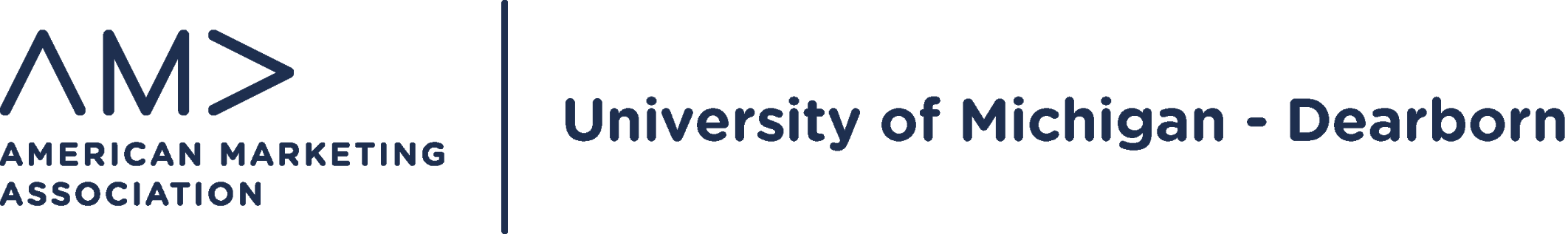 AMA Winter 2022 Executive Board ApplicationFor your convenience, this form can be completed digitally within Microsoft Word. After you convert the document to Word, place your cursor inside the various form areas and begin typing. In the “Select Positions of Interest” section, you can highlight the positions you’re interested in applying for.After you have completed the form and the associated questions on the next page, please save it in the following format:  AMA UMD Fall 2022 E-Board Application_FullName (preferred format is a PDF file). Send your file to Hafsa Aslam (hafsa@umich.edu) with the subject matching the same format of the PDF file mentioned above. Although it is not required, you may attach your most current resume.Note: Deadline to submit your application is November 20th, 2022.Thank you for applying and good luck! :)Please answer the following questions:Briefly explain your current career goals and why? (e.g. I want to do PR, etc.)Why did you pick the position choices above? (Please note which position is your top choice)What is something you would like to implement or what improvements would you like to see AMA incorporate?What suggestions/ideas do you have of ways to make AMA more interactive for students in the virtual environment?Applicant InformationSelect Positions of InterestOf the positions listed below, please select (highlight) 2-3 positions you would be most interested in being considered for candidacy. VP of CompetitionsVP of Prof Development and RecruitmentVP of Communications and AdvertisingVP of FinanceVP of Digital MediaDirector of CompetitionsDirector of FinanceDirector of Communications and AdvertisingDirector of Digital MediaDirector of Prof Development and Recruitment